®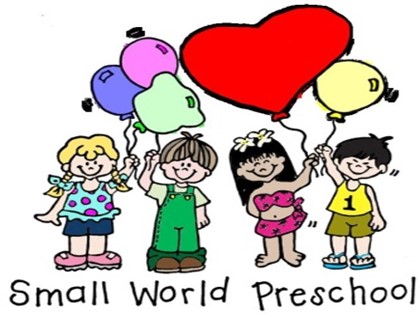 Educating Keiki since 1981 April 15, 2022Aloha Small World Preschool Ohana:After receiving updated DHS rules regarding the ongoing Covid-19 situation, we are pleased to inform you that our Small World Preschool governing board has authorized us to announce the following Covid-19 policy revisions and policy updates; effective MAY 5, 2022.We will no longer require a negative PCR test to return to school when children get sent home and/or are sick.  Instead, you will be required to submit the results of 2 (two) rapid antigen tests-one taken at onset of symptoms and another on the morning of the child’s planned return to school.  Be sure to label the test cards with your child’s name and the date and time the test was administered.  If the child is vaccinated and we have record thereof, you will just need to give us the result of 1 (one) rapid test taken the morning of the anticipated return to school.   Test results should be clear and legible.  The child will be sent home if symptomatic; regardless of the result.In the event of any travel-related situation, a vaccinated child will only have to submit the results of a rapid test.  The child that is unvaccinated must do a rapid test prior to his/her return flight and then once again upon return, OR they shall quarantine at home for 7 days upon their return.  Any child enrolled in our school that tests positive for Covid shall ISOLATE for 10 days: per State DHS licensing guidelines.   They can return on the 11th day if they do not have a fever, (without the use of fever-reducers), and other symptoms of Covid-19 are not present.In addition, in the event of contact with a person who has Covid-19, the quarantine period is reduced from 7 days to 5 days,  but ONLY if the child has practiced consistent proper mask-wearing and does NOT exhibit any symptoms. The child can return on the 6th day after exposure with a negative rapid test result. (If we feel that the child has had difficulty with mask-wearing while in attendance, we will require a 10-day quarantine.)We do not foresee any changes to our existing mask policy as it stands. You must be wearing a mask once you step on to our property which includes the gravel parking area.  Be advised that policy changes may occur at any time, and original policies reinstated per our authority if we see an upward trend in the Covid case counts.   All of us here at Small World are extremely grateful for your past and continued compliance in our efforts to keep everyone safe, healthy, and allowing us to provide our services.Mahalo!!SMALL WORLD PRESCHOOL